Załącznik nr 7 Algorytm postępowania na wypadek podejrzenia zakażeniem koronawirusem lub zachorowania na COVID-19          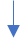 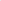 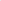 